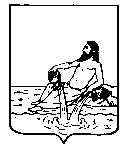 ВЕЛИКОУСТЮГСКАЯ ДУМАВЕЛИКОУСТЮГСКОГО МУНИЦИПАЛЬНОГО ОКРУГАР Е Ш Е Н И Е   от       27.09.2023          №     115                  ___________________________________________________________________________                   ______________________г. Великий УстюгВ соответствии с Федеральным законом от 06.10.2003 N 131-ФЗ «Об общих принципах организации местного самоуправления в Российской Федерации», руководствуясь статьей 28 Устава Великоустюгского муниципального округа Вологодской области,Великоустюгская Дума РЕШИЛА:1. Утвердить Положение об увековечении памяти выдающихся личностей и исторических событий на территории Великоустюгского муниципального округа Вологодской области согласно приложению к настоящему решению.2. Признать утратившими силу: - решение Великоустюгской Думы Великоустюгского муниципального района от 26.09.2014 N 52 «Об утверждении Положения о порядке присвоения имен муниципальным объектам, установки памятников, памятных знаков и досок мемориального значения в Великоустюгском муниципальном районе»;- решение Великоустюгской Думы Великоустюгского муниципального района от 31.10.2017 N 15 «О внесении изменений в решение Великоустюгской Думы от 26.09.2014 N 52 "Об утверждении Положения о порядке установки памятников, памятных знаков и досок мемориального значения в Великоустюгском муниципальном районе"».3. Настоящее решение вступает в силу после официального опубликования.УТВЕРЖДЕНО:решением Великоустюгской Думыот 27.09.2023 № 115(приложение)ПОЛОЖЕНИЕоб увековечении памяти выдающихся личностей и исторических событий на территории Великоустюгского муниципального округа Вологодской областиСтатья 1. Общие положения1.1. Настоящее Положение устанавливает формы увековечения памяти выдающихся личностей и исторических событий на территории Великоустюгского муниципального округа Вологодской области (далее – округа), порядок рассмотрения обращений об увековечении памяти.1.2. Увековечение памяти осуществляется в форме:установки мемориальных досок, бюстов и иных памятных знаков;присвоения имени выдающейся личности (наименования исторического события) муниципальным предприятиям и учреждениям, их обособленным подразделениям;присвоения наименований элементам улично-дорожной сети (за исключением автомобильных дорог федерального значения, автомобильных дорог регионального или межмуниципального значения), наименований элементам планировочной структуры в границах округа в честь выдающихся личностей (исторических событий).1.3. Увековечению подлежит память:о значительных исторических событиях в истории города Великий Устюг, Великоустюгского района и округа (знаменательных датах, выдающихся событиях и фактах из жизни округа, официально признанных выдающимися достижениях в государственной, общественной, политической, военной, производственной и хозяйственной деятельности, образовании, науке, технике, литературе, искусстве, медицине, культуре и спорте);о государственных и общественных деятелях и других лицах, имеющих заслуги перед городом Великий Устюг, Великоустюгским районом и округом, Вологодской областью и государством в общественной, политической, военной, производственной и хозяйственной деятельности, образовании, науке, технике, литературе, искусстве, медицине, культуре и спорте (далее - выдающиеся личности).1.4. Решение об увековечении памяти выдающихся личностей и исторических событий принимается Великоустюгской Думой.1.5. В случае необходимости присвоения имени выдающейся личности государственным учреждениям и предприятиям, находящимся на территории округа, Глава округа на основании решения комиссии по увековечению памяти вправе направить соответствующее ходатайство учредителю данной организации после кончины (гибели) выдающейся личности.Статья 2. Основные понятия, используемые в настоящем Положении2.1. Памятный знак - памятник, архитектурная и (или) скульптурная композиция или произведение (стела, обелиск и другие архитектурные, скульптурные формы), посвященные историческому событию или выдающейся личности (группе личностей).2.2. Мемориальная доска - разновидность памятного знака, устанавливаемого на фасадах, в интерьерах зданий, сооружений и на закрытых территориях, связанных с историческим событием или выдающейся личностью.2.3. Бюст - разновидность памятного знака, погрудное скульптурное изображение человека, вид скульптурного портрета.Статья 3. Порядок принятия решения об увековечении памятивыдающихся личностей и исторических событий3.1. Ходатайствовать об увековечении памяти выдающихся личностей и исторических событий имеют право:- органы государственной власти, органы местного самоуправления округа; - коллективы организаций, общественных объединений, группы граждан численностью не менее 100 (ста) человек.3.2. Ходатайства рассматриваются Великоустюгской Думой не ранее чем через пять лет после кончины (гибели) увековечиваемого лица, не ранее чем через десять лет после увековечиваемого события. Ходатайства об увековечении памяти Героев Советского Союза, Героев Социалистического Труда, полных кавалеров ордена Славы, ордена Трудовой Славы, лиц, награжденных государственными наградами Российской Федерации, лиц, награжденных государственными наградами Вологодской области, лиц, удостоенных звания «Почетный гражданин Великоустюгского муниципального округа» («Почетный гражданин Великоустюгского муниципального района» или «Почетный гражданин города Великий Устюг»), награжденных медалью «За заслуги перед Великоустюгским районом», а также лиц, погибших при исполнении служебных обязанностей, воинского или гражданского долга, могут рассматриваться после их кончины (гибели).3.3. Для изучения общественного мнения в отношении событий и личностей распоряжением Главы округа создается комиссия по увековечению памяти (далее также - комиссия) из представителей администрации округа, Великоустюгской Думы, организаций, общественных объединений.3.4. Ходатайство об увековечении памяти выдающихся личностей и исторических событий представляется в Великоустюгскую Думу.К указанному ходатайству прилагаются следующие документы:историческая или историко-библиографическая справка;копии архивных документов, подтверждающих достоверность события или заслуги увековечиваемого лица, другие материалы;согласие учредителя муниципального учреждения (предприятия) в случае представления ходатайства об увековечении памяти в форме присвоения имени выдающейся личности (наименования исторического события) муниципальному учреждению (предприятию), его обособленному подразделению;иные документы, предусмотренные нормативными правовыми актами Российской Федерации.Если формой увековечивания является установка памятного знака, мемориальной доски, бюста, дополнительно представляются следующие документы:эскизный проект знака, мемориальной доски, бюста;предложения по тексту надписи на мемориальной доске, памятном знаке, бюсте;письменное обязательство ходатайствующей стороны о финансировании работ по проектированию, изготовлению, установке памятного знака, мемориальной доски, бюста, если с такой инициативой выйдет ходатайствующая сторона;согласие собственников зданий, строений, сооружений или земельных участков, на которых предлагается установить памятный знак, мемориальную доску, бюст.3.5. Ходатайство об увековечении памяти выдающихся личностей и исторических событий и прилагаемые к нему документы направляются в комиссию.Комиссия рассматривает документы об увековечении памяти выдающихся личностей и исторических событий в срок не позднее 30 дней со дня представления и направляет решение комиссии в Великоустюгскую Думу. Решение комиссии носит рекомендательный характер.3.6. Ходатайство об увековечении памяти выдающейся личности и исторического события рассматривается на ближайшем после получения решения комиссии заседании Великоустюгской Думы в порядке и сроки, установленные Регламентом Великоустюгской Думы.По итогам рассмотрения ходатайства и рекомендации комиссии Великоустюгской Думой принимается одно из следующих решений:поддержать ходатайство (установить мемориальную доску, бюст, иной памятный знак, присвоить муниципальным предприятиям и учреждениям имя выдающейся личности (наименования исторического события), присвоить элементам улично-дорожной сети, элементам планировочной структуры в границах округа имя выдающейся личности (исторического события));рекомендовать ходатайствующей стороне увековечить память события или выдающейся личности в других формах;отклонить ходатайство.3.7. В случае поддержания Великоустюгской Думой ходатайства администрация округа:1) если формой увековечивания является установка памятного знака, мемориальной доски, бюста, организует совместно с инициатором:художественно-архитектурное проектирование;согласование проекта и привязку места его установки;координацию вопросов изготовления в долговечных материалах, установки, подготовки и проведения совместно с заинтересованными лицами церемонии торжественного открытия;2) если формой увековечивания является присвоение имени выдающейся личности (наименования исторического события) муниципальному учреждению или предприятию, вносит соответствующие изменения в учредительные документы указанных организаций;3) если формой увековечивания является присвоение наименования элементу улично-дорожной сети, наименования элементу планировочной структуры в границах округа в честь выдающейся личности (исторического события), вносит соответствующие изменения в перечень наименований элементов планировочной структуры, элементов улично-дорожной сети округа.Статья 4. Правила установки, содержания и учетамемориальных досок, бюстов, памятных знаков4.1. Мемориальные доски, бюсты, памятные знаки устанавливаются:на фасадах административных зданий, жилых домов (индивидуальных и многоквартирных);в интерьерах административных зданий, учреждений;в парках, скверах, на иных территориях общего пользования.4.2. Текст мемориальной доски, текст, размещенный на бюсте или памятном знаке, должен быть изложен на русском языке и в лаконичной форме содержать характеристику события или характеристику человека (его достижения, период жизни и деятельности), которому посвящена мемориальная доска, бюст, памятный знак, с полным указанием его фамилии, имени, отчества (при наличии).В композицию мемориальной доски, бюста, памятного знака помимо текста могут быть включены портретные изображения, декоративные элементы, подсветка.Мемориальные доски, бюсты, памятные знаки выполняются только из долговечных материалов (мрамора, гранита, чугуна, бронзы и других долговечных материалов).4.3. Установка мемориальных досок, бюстов, памятных знаков осуществляется за счет собственных средств заявителя и (или) за счет средств бюджета округа. Мемориальные доски, бюсты, памятные знаки, изготовленные за счет средств бюджета округа, включаются в реестр муниципального имущества.4.4. После установки мемориальная доска, бюст, памятный знак являются неотъемлемым художественно-архитектурным элементом здания, территории и передаются по акту приема-передачи организации, в собственности либо на балансе которой находится данный объект недвижимости.4.5. Организации, на балансе которых находятся мемориальные доски, бюсты, памятные знаки обеспечивают их сохранность и содержание в надлежащем эстетическом виде, включая содержание и ремонт за счет собственных средств.4.6. Администрация округа осуществляет контроль за состоянием мемориальных досок, бюстов, памятных знаков.4.7. Финансирование содержания и ремонта мемориальных досок и других памятных знаков, являющихся муниципальной собственностью, осуществляется из бюджета округа.Статья 5. Демонтаж памятников, мемориальныхдосок и других памятных знаков5.1. Демонтаж мемориальных досок, бюстов и других памятных знаков, установленных в соответствии с настоящим Положением, допускается с целью их реставрации или переноса.5.2. Памятники и памятные знаки, бюсты могут быть демонтированы на период проведения работ по благоустройству территории, на которой они установлены. Мемориальные доски могут быть демонтированы на период проведения ремонта зданий и сооружений, на фасадах которых, или помещений, в интерьерах которых, они установлены.После завершения реставрации памятников, мемориальных досок, бюстов и других памятных знаков, а также работ по благоустройству территории, ремонту фасадов и интерьеров памятники, мемориальные доски, бюсты и другие памятные знаки устанавливаются на прежнем месте.Статья 6. Перенос и восстановление утраченных мемориальных досокВеликоустюгская Дума по рекомендации комиссии по увековечению памяти принимает решение о переносе мемориальной доски в случаях, когда здание, строение, сооружение, на фасаде или в интерьере которого установлена мемориальная доска, признано ветхим, аварийным, подлежащим сносу.Об утверждении Положения об увековечении памяти выдающихся личностей и исторических событий на территории Великоустюгского муниципального округа Вологодской областиПредседатель Великоустюгской Думы_______________С.А. КапустинГлава Великоустюгского муниципального округа Вологодской области _______________А.В. Кузьмин     